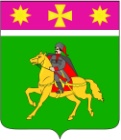 АДМИНИСТРАЦИЯПОЛТАВСКОГО СЕЛЬСКОГО ПОСЕЛЕНИЯ
КРАСНОАРМЕЙСКОГО РАЙОНАР А С П О Р Я Ж Е Н И Еот 02.02.2024	                                                                                                      №17-рстаница ПолтавскаяО внесении объектов в Реестр муниципального имуществаПолтавского сельского поселения Красноармейского районаВ соответствии с Гражданским кодексом Российской Федерации, Федеральным законом от 6 октября 2003 г. № 131-ФЗ «Об общих принципах организации местного самоуправления в Российской Федерации», на основании решения Совета Полтавского сельского поселения Красноармейского района от 29 марта 2023 г. №51/3 «Об утверждении перечня имущества, безвозмездно принимаемого в муниципальную собственность Полтавского сельского поселения Красноармейского района» и акта приема-передачи имущества, безвозмездно передаваемого в муниципальную собственность Полтавскому сельскому поселению Красноармейского района:1. Отделу по доходам и управлению муниципальным имуществом администрации Полтавского сельского поселения (Степаненко А.В.) включить в Реестр муниципального имущества Полтавского сельского поселения в раздел «Движимое имущество Полтавского сельского поселения Красноармейского района» следующие объекты имущества (приложение).2. Финансовому отделу администрации Полтавского сельского поселения (Галушко Н.В.) поставить на учет данные объекты на баланс на счет 101.34 «Машины и оборудование - иное движимое имущество учреждения».                                                     3. Распоряжение вступает в силу со дня его подписания. ГлаваПолтавского сельского поселения Красноармейского района                                                                    В.А. Побожий                                                                               ПРИЛОЖЕНИЕ                                                                               к распоряжению администрации                                                                               Полтавского сельского поселения                                                                               Красноармейского района                                                                               от 02.02.2024  №17-рПеречень имуществаНачальник отдела по доходам                  и управлению муниципальным имуществом                  администрации Полтавского сельского поселения                  Красноармейского района                                                               А.В. Степаненко№ п/пПолное наименование имуществаКоличество (шт.)Балансовая стоимость, руб.Остаточная стоимость, руб.123451Тахограф (с блоком СКЗИ) 197, серийный номер 0000189491141966,670,00